Circ. n. 217                                                                                                        Lecce, 17/02/2018Agli alunni delle Classi 3^ Architettura, Design4^ Architettura, Design, Audiovisivo, Scenografia5^ Tutte (tranne 5B)Alla segreteria didatticaAl sig. Ciccaresee p.c. Ai docentiAl DSGAAl sito webSEDIOggetto:VIAGGIO D’ISTRUZIONE MILANO -  10-14 aprile 2018Si comunica che, su delibera degli Organi Collegiali, si svolgerà per le classi indicate presumibilmente dal 10 al 14 aprile 2018 il viaggio di istruzione di cui si allega itinerario (Milano e Torino) e una stima orientativa della quota intorno a € 250. Il saldo della quota dovrà avvenire entro il 10 marzo).Gli studenti interessati devono compilare il modulo allegato e consegnarlo con firma e fotocopia del documento di identità del genitore entro giovedì 22 febbraio p.v. presso la segreteria didattica (sig. Gianfranco Ciccarese in succursale). Si rammenta che la partecipazione della classe è consentita al raggiungimento di norma dei 2/3 della classe e comunque non meno della metà + 1 degli alunni. Tale percentuale dovrà essere garantita fino alla partenza. Si richiede quindi di impegnarsi solo se si è assolutamente certi della partecipazione. Si comunica che sono state assegnate n. 3 Borse di studio per contributo viaggio dell’importo di € 100,00 ciascuna a tre studenti (3^ 4^ e 5^anno) sulla base del reddito e del merito. I nominativi degli studenti beneficiari sono disponibili presso la segreteria didattica. La borsa di studio per la classe 4^ è già stata assegnata, per la classe 3^ non è stata assegnata ma non è stata richiesta da nessun alunno degli indirizzi interessati a questo viaggio. E’ disponibile solo una borsa di studio per la classe quinta.Si allega scheda informativa con autorizzazione da restituire firmata insieme con un documento di identità del genitore firmato in originale.f.to LA DIRIGENTE SCOLASTICA(prof.ssa Tiziana Paola Rucco)LICEO ARTISTICO E COREUTICO STATALE “CIARDO PELLEGRINO”LICEO ARTISTICO E COREUTICO STATALE “CIARDO PELLEGRINO”LICEO ARTISTICO E COREUTICO STATALE “CIARDO PELLEGRINO”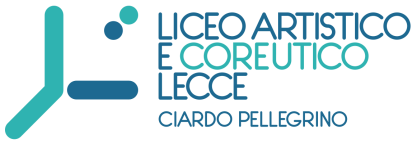 Sede Centrale Dirigenza e Uffici di Segreteria Via Vecchia Copertino, n. 6  73100 – LecceSuccursale V.le de Pietro - LecceCodice meccanografico LESL03000R   C.F.  93126450753Corso di istruzione di secondo livello Cod. Mecc. LESL030506tel. 0832.352431 fax 0832.350499e-mail lesl03000r@istruzione.it   pec lesl03000r@pec.istruzione.itsito web www.liceociardopellegrinolecce.gov.it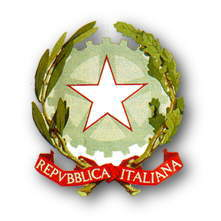 